BBCC CP  卷一（样题）一、选择题，共计100分。1、计算机最早的应用领域是（     ）。（5分）A. 人工智能		B. 文字处理		C. 图形图像处理		D. 数值计算2、 实验小学原来体育成绩达标的人数与未达标的人数比是 3:5， 后来又有 24 名同学达标，这时达标人数是未达标人数的 9/11，实验小学共有学生（     ）名。（5分）A. 300 			B. 320 			C. 500 				D. 8003、“世界上有10种人，一种懂二进制，一种不懂。”这句话里面的“10”是二进制的表示方法，如果将它换算到十进制是（     ）。（5分）A. 0 			B. 1 			C. 2 				D. 34、不同类型的存储器组成了多层次结构的存储器体系，按存取速度由快到慢排列的是（     ）。（5分）A. 快存/辅存/主存				B．外存/主存/辅存 C．快存/主存/辅存 				D．主存/辅存/外存5、“大湾区青少年信息学编程竞赛”缩写为”BBCC”，请问字符串”BBCC”含有多少个非空子串（ ）。（5分）A. 10个 		B.9个 			C.7个 				D. 4个6、【Chinese Version】下列能控制和管理计算机系统的各种硬件和软件资源使用的软件是（     ）。（5分）A. 操作系统 		B. 中央处理器 	C. 数据库管理系统 	D. DevC++6、【English Version】The following software can control and manage the various hardware and software resources of computer system is (   ).（5分）A. Operating System 	 B. CPU  	C. database management system 	D. DevC++黄女士买了一些点心去看一个老朋友，但这些点心被她的4个儿子偷吃了，她问四个儿子是谁偷吃的，老大说：”是老二吃的“，老二说：”是老四吃的“，老三说：”反正我没吃“，老四说”老二在说谎“，这四个儿子只有一个儿子说了真话。那么是（     ）偷吃了点心。（5分）A. 老大	 		B. 老二 			C. 老三 			D. 老四8、for(int i = 0; i = 1 ; i++);	for循环执行次数是（）。（5分）A. 0 次 			B. 1 次 			C. 2 次 				D. 无限 次9、学校的电脑室里所有电脑都在同一网段，这些电脑都没装还原系统，信息课上淘气的小明将自己用的A电脑的IP地址改成了和同桌的B电脑一样的IP，下节课老师重启了全班的电脑后，会出现（ ）。 （5分）A. A电脑可以上网，B电脑上不了网B. B电脑可以上网，A电脑上不了网C.先联入网者可以上网，另一台则无法上网D. 两台电脑都无法上网10、下列不属于人工智能的应用实例的是（　）。（5分）A. 车库门口的车牌自动识别系统B. 商场卫生间的自动感应出水龙头C. 苹果IOS里的Siri语音助手D. 车站的人脸识别检测进站11·、有一组数{4 , 6 , 2 , 3 , 6 , 7 , 8 , 1}，只能两两交换，将它们奇数位升序排列，偶数位降序排序，组成新的一组数，最少需要交换_____次。（5分）A. 3 B. 4 C. 5 D. 612、数组c有6个下标，各个下标变量的赋值情形如表所示，求c[c[c[2]]]的值是_____。（5分）A. 1 B. 2 C. 3 D. 413、如下图所示，一只蜗牛被困在了一座房子的内部管道里，管道内部交错相通，蜗牛要从A点的屋顶沿着管道爬行下到地面，蜗牛只允许向下走，不能向上走，在每个交点处，蜗牛可以选择往左或者往右向下走，请问蜗牛从A到最底端的地面一共有_____种走法。（5分）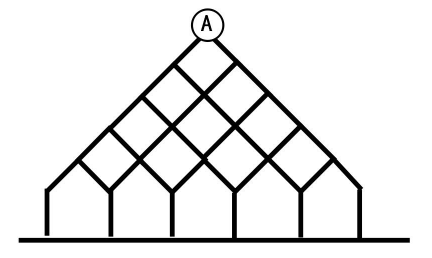 A. 31 B. 32 C. 33 D. 3414.【Chinese Version】现有100只苹果，其中有2只是坏苹果。甲乙丙三个小朋友从中任取一只苹果来吃，请问至少有一个人吃到坏苹果的概率是_____（用最简分数表示）。（5分）A. 49/825 B. 48/825 C. 49/810 D. 48/81014. 【English Version】There are 100 apples, 2 of them are bad.  Three children all take one apple from these apples to eat. The probability that at least one children had eaten a bad apple is _____ (expressed in the simplest fraction).  （5分）A.49/825  B. 48/825  C. 49/810  D. 48/81015、执行C++语句“int x=’y’-‘a’;”后，变量x 的值为_____。（5分）A. 21 B. 22 C. 23 D. 2416、【Chinese Version】输入一个正整数，请你编程将其翻转输出。例如输入：2019 ，翻转输出则是：9102  （5分）【输入格式】一个整数 n（数据保证n在int范围内且没有尾 0）。【输出格式】一个正整数，表示n的翻转。【代码】#include <stdio.h>int main(){   char num[50];int n;int (1) __________;    scanf("%d",&n);    while(n>0)    {        num[cnt] = (2)__________;        n = (3)__________;		  cnt = (4)__________;    }    (5)__________;    printf("%s",num);    return 0;}n%10+’0’cnt = 0num[cnt] = ‘\0’n/10cnt+12*cnt16、【English Version】Input a positive integer and use programming to flip it out. For example:  Input 2019, Output after flipping：9102【input format】n (n is in the range of int and the last digit of n is not 0)【output format】a positive integer that denotes the flip of n.【code】#include <stdio.h>int main(){   char num[50];int n;int (1) __________;    scanf("%d",&n);    while(n>0)    {        num[cnt] = (2)__________;        n = (3)__________;		  cnt = (4)__________;    }    (5)__________;    printf("%s",num);    return 0;}n%10+’0’cnt = 0num[cnt] = ‘\0’n/10cnt+12*cnt17、输入一个整数n,打印出n行由A-Z组成的等腰三角形，输入数据保证n<=26。（5分）【输入样例】4【输出样例】    A   BBB  CCCCC DDDDDDD【代码】#include <stdio.h>char ch[30] = “ABCDEFGHIJKLMNOPQRSTUVWXYZ”;int main(){   int i,j,k,n;    char c;     scanf("%d",&n);    for(i=1;(1)__________;i++)    {         c = (2)__________;              //判断需要打印的字母         for(k=1;(3)__________;k++)          //打印每行的空格             printf(" ");        for(j=1;(4)__________;j++)       //打印字母             printf("%c",c);        (5)__________;    }      return 0;}j<=2*i-1ch[i-1]k<=n-iprintf("\n")i<=nk=100分别输入一个n1*m1的矩阵a和n2*m2的矩阵b，询问是否有a的子矩阵和b相等，若存在，输出位于最右下角的相等子矩阵的左上角下标；若不存在，输出“no answer”。（5分）【输入格式】第一行，两个整数n1、m1。接下来第2~n1+1行，每行输入m1个整数第n1+2行，两个整数n2、m2。接下来n1+3~n1+n2+2行，每行输入m2个整数输入数据保证1<=n1、n2、m1、m2<=50【输出格式】一行，如果存在相等子矩阵，输出位于最右下角的相等子矩阵的左上角下标；如果不存在，输出“no answer”【输入样例】5 51 2 3 4 52 3 4 5 63 4 5 6 71 2 3 4 52 3 4 5 62 33 4 54 5 6【输出样例】4 3const int maxn = 55;int n1,n2,m1,m2,a[maxn][maxn],b[maxn][maxn];int ansX,ansY;int main(){   scanf("%d%d",&n1,&m1);    for(int i=1;i<=n1;i++)        for(int j = 1;j<=m1;j++)            scanf("%d",&a[i][j]);    scanf("%d%d",&n2,&m2);    for(int i=1;i<=n2;i++)        for(int j = 1;j<=(1) __________;j++)            scanf("%d",&b[i][j]);bool ok = (2) __________;bool flag;    for(int i=1;i<=n1-n2+1;i++)    {        for(int j=1;j<=(3) __________;j++)        {            flag = 1;            for(int k = 1;k<=n2;k++)            {                for(int v = 1;v<=m2;v++)                {                    if(a[i+k-1][j+v-1] != b[k][v])                    {                        flag = 0;                        break;                    }                }                if((4) __________)                    break;            }            if(flag)            {                ansX = i, ansY = j;                (5) __________;            }        }    }    if(!ok)        printf("no answer");else        printf("%d %d",ansX,ansY);    return 0;}m2falseflag == 0m1-m2+1ok = trueok = false19、一个正整数，如果它能被3整除，或者它的十进制表示法中某个位数上的数字为3，则称其为与3相关的数。现求所有小于等于n的与3无关的正整数的个数。（10分）【输入格式】一行一个正整数n，n≤10^6。【输出格式】一行一个正整数，表示所有小于等于n的与3无关的正整数的个数。#include<bits/stdc++.h>using namespace std;int n,cnt;   //声明一个变量cnt存储小于等于n的与3无关的正整数的个数int main(){	cin>>n;	for(int i=1;i<=n;i++){	int flag=1;		if(i%3==0) (1)__________;             		//提前结束本次循环，直接继续执行下次循环		int x=i;while((2)__________)               		//设置循环条件{			if(x%10==3){flag=0;(3)__________;}  	//提前终止循环			(4)__________;                          //x进行移位		}		if(flag) (5)__________;                     //小于等于n的与3无关的正整数的个数累加	}	cout<<cnt<<endl;	return 0;}	continuex=x/10cnt++x=xbreakx=x*xBBCC CP  卷二（样题）程序设计题（200分）：共2题，每题100分，时间限制1s，空间限制256M1、【Chinese Version】数字单词(numbers)【题目描述】东东正在学习0-9十个阿拉伯数字对应的英文单词，请你编一个程序，帮助东东把0-9之间的任意数转换成对应的单词输出。（参考0-9的英文单词：one、two、three 、four、 five 、six 、seven、 eight 、nine）【输入格式】输入文件有两行，第一行是一个整数n，表示共有多少个数字需要转换。第2行到n+1行每行有一个0-9之间的整数。【输出格式】输出文件有n行，第i行是输入文件中第i+1行中需要转换的数字对应的英文单词(所有字母均用小写)。 【样例输入numbers.in 】 6
 2
 6
 0
 8
 9
 1【样例输出numbers.out 】 two
 six
 zero
 eight 
 nine
 One【样例分析】输入样例有6个数：2，6，0，8，9，1 输出样例为这6个数对应的单词【数据范围】0≤n≤10001、【English Version】 Numbers2Words【Problem descriptions】Dongdong is learning the English words corresponding to the ten Arabic numerals 0-9.  Please write a program to help Dongdong convert a number in the range of 0-9 into the corresponding word output. (English words for 0-9: zero, one, two, three, four, five, six, seven, eight, nine)【Input format】The input file has n+1 lines. The first line is an integer n indicating how many numbers need to be converted. Each line from 2 to n+1 has an integer between 0 and 9.【Output format】The output file has n lines, in which the value of line i is the English word (all letters in lowercase) corresponding to the number in line i+1 of the input file.【Example input: numbers.in】 6
 2
 6
 0
 8
 9
 1【Example output: numbers.out 】 two
 six
 zero
 eight 
 nine
 One【Example analysis】The example input has six numbers: 2,6,0,8,9,1.The example output is the English words corresponding to these six numbers.【Range of data】0≤n≤10002.分糖果(candy)
【题目描述】某幼儿园里，有n个小朋友编号为1，2，……，n，他们按自己的编号顺序围坐在一张圆桌旁。他们身上都有若干个糖果，现在他们做一个分糖果游戏。从1号小朋友开始，将他的糖果均分三份（如果有多余的，则他将多余的糖果吃掉），自己留一份，其余两份分给他的相邻的两个小朋友。接着2号、3号、4号、5号小朋友也这样做。问一轮后，每个小朋友手上分别有多少糖果。【输入格式】第一行一个整数n第二行，n个正整数，表示第i个小朋友身上的糖果数量【输出格式】输出一行，n个整数（分别表示n个小朋友的剩余糖果数）【样例输入candy.in】51 2 3 4 5【样例输出candy.out】2 1 2 3 2【数据范围】50%的数据，n=5100%的数据  c[0]c[1]c[2]c[3]c[4]c[5]124653